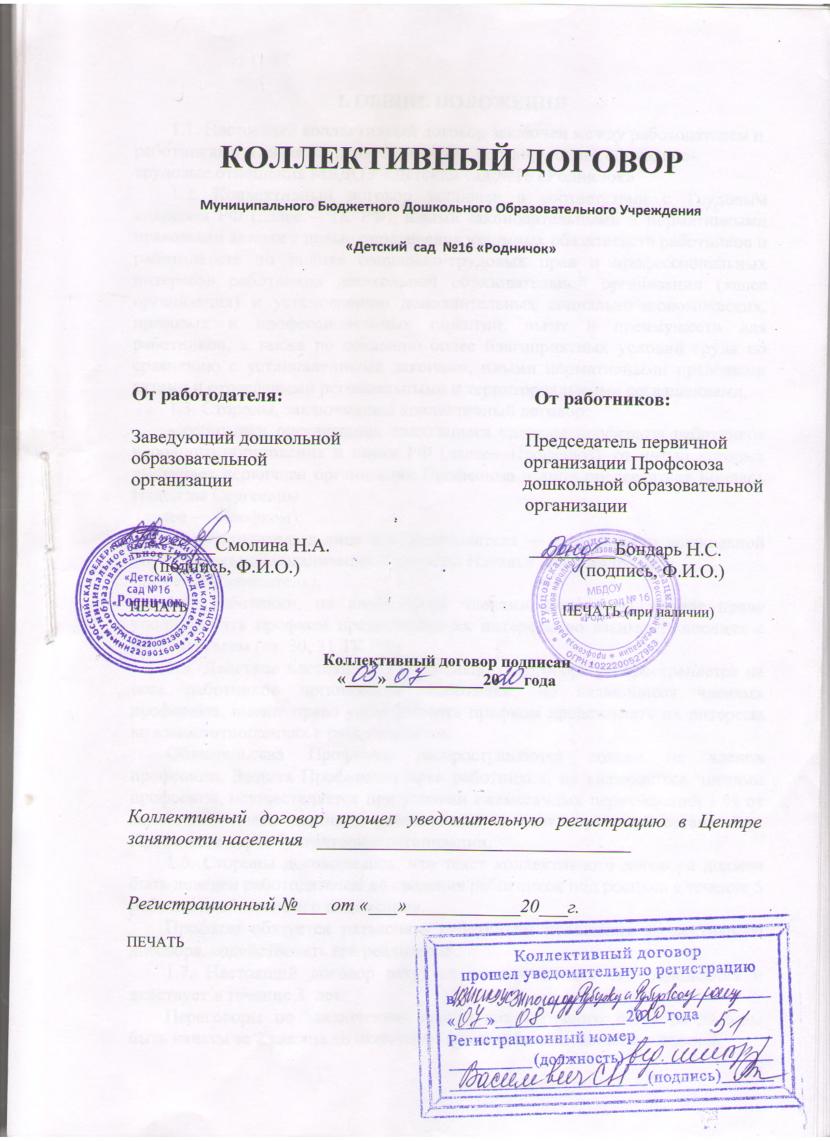  ОБЩИЕ ПОЛОЖЕНИЯ1.1. Настоящий коллективный договор заключен между работодателем и работниками и является правовым актом, регулирующим социально-трудовые отношения МБДОУ «Детский сад №16 «Родничок»1.2. Коллективный договор заключен в соответствии с Трудовым кодексом РФ (далее – ТК РФ), иными законодательными и нормативными правовыми актами с целью определения взаимных обязательств работников и работодателя по защите социально-трудовых прав и профессиональных интересов работников дошкольной образовательной организации (далее организация) и установлению дополнительных социально-экономических, правовых и профессиональных гарантий, льгот и преимуществ для работников, а также по созданию более благоприятных условий труда по сравнению с установленными законами, иными нормативными правовыми актами и отраслевыми региональными и территориальными соглашениями.1.3. Стороны, заключившие коллективный договор:- работники организации, являющиеся членами профсоюза работников народного образования и науки РФ (далее—Профсоюз), от имени которых выступает первичная организация Профсоюза в лице председателя Бондарь Надежды Сергеевны (далее — Профком);- работодатель в лице его представителя — заведующего дошкольной образовательной организации Смолиной Натальи Александровны(далее – Работодатель).1.4. Работники, не являющиеся членами профсоюза, имеют право уполномочить профком представлять их интересы во взаимоотношениях с работодателем (ст. 30, 31 ТК РФ).1.5. Действие настоящего коллективного договора распространяется на всех работников организации. Работники, не являющиеся членами профсоюза, имеют право уполномочить профком представлять их интересы во взаимоотношениях с работодателем.Обязательства Профкома распространяются только на членов профсоюза. Защита Профкомом прав работников, не являющихся членами профсоюза, осуществляется при условии ежемесячных перечислений 1 % от заработной платы данными работниками на счет первичной организации Профсоюза через бухгалтерию организации.1.6. Стороны договорились, что текст коллективного договора должен быть доведен работодателем до сведения работников под роспись в течение 5 рабочих дней после его подписания.Профком обязуется разъяснять работникам положения коллективного договора, содействовать его реализации.1.7. Настоящий договор вступает в силу со дня его подписания и действует в течение 3  лет.Переговоры по заключению нового коллективного договора должны быть начаты за 2 месяца до окончания срока действия данного договора.1.8. Коллективный договор сохраняет свое действие в случае изменения наименования организации, расторжения трудового договора с руководителем организации.1.9. При реорганизации (слиянии, присоединении, разделении, выделении, преобразовании) организации коллективный договор сохраняет свое действие в течение всего срока реорганизации.При смене формы собственности организации коллективный договор сохраняет свое действие в течение трех месяцев со дня перехода прав собственности.1.10. При ликвидации организации коллективный договор сохраняет свое действие в течение всего срока проведения ликвидации.1.11. Изменения и дополнения в настоящий договор в течение срока его действия производятся по взаимной договоренности сторон и оформляются в виде приложения, которое регистрируется в органе по труду.1.12. В течение срока действия коллективного договора ни одна из сторон не вправе прекратить в одностороннем порядке выполнение принятых на себя обязательств.1.13. Пересмотр обязательств настоящего договора не может приводить к снижению уровня социально-экономического положения работников организации.1.14. Все спорные вопросы по толкованию и реализации положений коллективного договора решаются сторонами.1.15. Перечень локальных нормативных актов, содержащих нормы трудового права, при принятии которых работодатель учитывает мнение профкома:1) правила внутреннего трудового распорядка,2) соглашение по охране труда,3) перечень профессий и должностей работников, имеющих право на обеспечение специальной одеждой, обувью и другими средствами индивидуальной защиты, а также моющими и обезвреживающими средствами;4) перечень профессий и должностей работников, занятых на работах с вредными и (или) опасными условиями труда, для предоставления им ежегодного дополнительного оплачиваемого отпуска;5) перечень должностей работников с ненормированным рабочим днем для предоставления им ежегодного дополнительного оплачиваемого отпуска;6) положение об оплате труда работников учреждения;7) положение о стимулирующих выплатах;8) положение о компенсационных выплатах;9) план переподготовки кадров;10) положение о создании и работе комиссии по регулированию споров между участниками образовательных отношений,11) другие локальные нормативные акты.1.16. Стороны определяют следующие формы управления организацией непосредственно работниками и через профком:— учет мнения профкома;— консультации с работодателем по вопросам принятия локальных нормативных актов;— получение от работодателя информации по вопросам, непосредственно затрагивающим интересы работников, а также по вопросам, предусмотренным ч. 2 ст. 53 ТК РФ и по иным вопросам, предусмотренным в настоящем коллективном договоре;— обсуждение с работодателем вопросов о работе организации, внесении предложений по ее совершенствованию;— участие в разработке и принятии коллективного договора;— другие формы.II. ТРУДОВОЙ ДОГОВОР2.1. Содержание трудового договора, порядок его заключения, изменения и расторжения определяются в соответствии с ТК РФ, другими законодательными и нормативными правовыми актами, Уставом организации и не могут ухудшать положение работников по сравнению с действующим трудовым законодательством, а также отраслевым территориальным соглашением и настоящим коллективным договором.2.2. Трудовой договор заключается с работником в письменной форме в двух экземплярах, каждый из которых подписывается работодателем и работником, после чего один экземпляр договора передается работнику, другой храниться у работодателя. Получение работником экземпляра трудового договора подтверждается его подписью на экземпляре трудового договора, хранящегося у работодателя.Трудовой договор является основанием для издания приказа о приеме на работу.2.3. Трудовой договор с работником заключается на неопределенный срок. Срочный трудовой договор может быть заключен только при наличии оснований, предусмотренных ст. ст. 58, 59 Трудового кодекса РФ.2.4. В трудовом договоре оговариваются обязательные условия, предусмотренные ст. 57 ТК РФ, в т. ч. объем педагогической работы, режим и продолжительность рабочего времени, льготы и компенсации и др.Условия трудового договора могут быть изменены только по соглашению сторон и в письменной форме (ст. 72 ТК РФ).Работодатель не вправе требовать от работника выполнение работы, не обусловленной трудовым договором (ст. 60 ТК РФ).2.5. Объем педагогической работы педагогическим работникам дошкольной образовательной организации устанавливается работодателем с учетом мнения профкома. Объем педагогической работы педагогического работника оговаривается в трудовом договоре и может быть изменен сторонами только с письменного согласия работника.Работодатель должен ознакомить педагогических работников с их педагогической нагрузкой в письменной форме не позднее чем за 2 месяца до ее введения.2.6. Объем педагогической работы воспитателей и других педагогических работников больше или меньше нормы часов за ставку заработной платы устанавливается только с их письменного согласия.2.7. Уменьшение или увеличение педагогической нагрузки воспитателям и другим педагогическим работникам в течение года по сравнению с педагогической нагрузкой, оговоренной в трудовом договоре или приказе руководителя организации, возможно только:а) по взаимному согласию сторон;б) по инициативе работодателя в случаях:— восстановления на работе педагогического работника, ранее выполнявшего эту педагогическую нагрузку;— возвращения на работу женщины, прервавшей отпуск по уходу за ребенком до достижения им возраста трех лет, или после окончания этого отпуска.В указанных в подпункте “б” случаях для изменения педагогической нагрузки по инициативе работодателя согласие работника не требуется.2.8. По инициативе работодателя изменение определенных сторонами условий трудового договора допускается, как правило, только в связи с изменениями организационных или технологических условий труда (изменение количества групп воспитанников, изменение сменности работы учреждения, а также изменение образовательных программ и т. д.) при продолжении работником работы без изменения его трудовой функции (работы по определенной специальности, квалификации или должности).В течение учебного года изменение определенных сторонами условий трудового договора допускается только в исключительных случаях, обусловленных обстоятельствами, не зависящими от воли сторон.О введении изменений определенных сторонами условий трудового договора работник должен быть уведомлен работодателем в письменной форме не позднее, чем за 2 месяца (ст. 74, 162 ТК РФ).Если работник не согласен с продолжением работы в новых условиях, то работодатель обязан в письменной форме предложить ему иную имеющуюся в учреждении работу, соответствующую его состоянию здоровья.2.9. Работодатель обязан при приеме на работу (до подписания трудового договора с работником) ознакомить его под роспись с настоящим коллективным договором, Уставом учреждения, правилами внутреннего трудового распорядка, должностной инструкцией, положениями об оплате труда и иными локальными нормативными актами, действующими в учреждении и имеющими отношение к его трудовой деятельности.2.10. Прекращение трудового договора с работником может производиться только по основаниям, предусмотренным ТК РФ и иными федеральными законами.2.10. Работодатель обязуется:- заблаговременно, но не позднее, чем за 2 месяца, представлять в профком проекты приказов о сокращении численности и штатов, список сокращаемых должностей и работников, перечень вакансий, предполагаемые варианты трудоустройства;- проводить сокращение численности или штата работников в летний период.2.11. Стороны договорились, что помимо лиц, указанных в ст.179 ТК РФ, преимущественное право на оставление на работе по сокращению численности или штата при равной производительности труда и квалификации имеют также:- работники предпенсионного возраста;- работники, проработавшие в учреждении свыше 10 лет;- одинокие матери, воспитывающие детей до 16-летнего возраста; - отцы, воспитывающие детей до 16-летнего возраста без матери;- родители, воспитывающие детей-инвалидов до восемнадцатилетнего возраста;- работники, награжденные государственными и отраслевыми;- неосвобождённые председатели первичных и местных профсоюзных организаций.  2.12. Лицам, получившим уведомление об увольнении по сокращению численности или штата работников (п. 2 ст.81 ТК РФ), работающим 6-8 часов в день, предоставляется свободное от работы время (не менее 4 часов в неделю) для поиска нового места работы с сохранением среднего заработка.2.13. Высвобождаемым работникам гарантируются льготы, предусмотренные действующим законодательством при сокращении численности или штата (ст.178, 180 ТК РФ), а также право первоочередного приема на работу при появлении вакансий.2.14. Увольнения членов профсоюза по инициативе работодателя по пунктам 2,3,5,6 (а,б,д) ст. 81 Трудового кодекса РФ производить с учетом мотивированного мнения профсоюзного комитета в порядке ст. 373 ТК РФ (Основание: ст. 82 ТК РФ).2.15. При желании работника работать по совместительству, преимущественное право на получение такой работы предоставляется постоянному работнику данной организации.III. ПРОФЕССИОНАЛЬНАЯ ПОДГОТОВКА, ПЕРЕПОДГОТОВКА И ПОВЫШЕНИЕ КВАЛИФИКАЦИИ РАБОТНИКОВ3.1. В соответствии с действующим законодательством работодатель определяет:- необходимость профессиональной подготовки и переподготовки кадров для нужд организации,	- с учетом мнения профкома формы профессиональной подготовки, переподготовки и повышения квалификации работников, перечень необходимых профессий и специальностей, составляет план переподготовки кадров на каждый календарный год с учетом перспектив развития организации.3.2. Работодатель обязуется:- организовывать профессиональную подготовку, переподготовку и повышение квалификации работников (в разрезе специальности),- повышать квалификацию педагогических работников не реже чем один раз в три года,- в случае направления работника для повышения квалификации (профессиональной переподготовки) сохранять за ним место работы (должность), среднюю заработную плату по основному месту работы и, если работник направляется в другую местность, оплатить ему командировочные расходы (суточные, проезд к месту обучения и обратно, проживание) в порядке и размерах, предусмотренных для лиц, направляемых в служебные командировки (ст. 187 ТК РФ), - предоставлять гарантии и компенсации работникам, совмещающим работу с успешным обучением в организациях высшего, среднего и начального профессионального образования при получении ими образования соответствующего уровня впервые, а также работникам, получающим второе профессиональное образование соответствующего уровня в рамках прохождения профессиональной подготовки, переподготовки, повышения квалификации, обучения вторым профессиям (например, если обучение осуществляется по профилю деятельности организации, по направлению работодателя или органов управления образованием) в порядке, предусмотренном ст. 173—176 ТК РФ,- организовывать проведение аттестации педагогических работников и по ее результатам устанавливать работникам в соответствии с полученной квалификационной категорией доплаты со дня вынесения решения аттестационной комиссией.IV. РАБОЧЕЕ ВРЕМЯ И ВРЕМЯ ОТДЫХА4. Стороны пришли к соглашению о том, что:4.1. Вопросы рабочего времени и времени отдыха педагогических и иных работников регулируются:- Трудовым кодексом РФ,- приказом Министерства образования и науки РФ от 22.12.2014 г. № 1601 "О продолжительности рабочего времени (нормах часов педагогической работы за ставку заработной платы) педагогических работников и о порядке определения учебной нагрузки педагогических работников, оговариваемой в трудовом договоре",- приказом Министерства образования и науки РФ от 11.05.2016 г. № 536 «Особенности режима рабочего времени и времени отдыха педагогических и иных работников организаций, осуществляющих образовательную деятельность»,- постановлением Правительства Российской Федерации от 14 мая 2015 г. № 466 «О ежегодных основных удлиненных оплачиваемых отпусках»,- приказом Министерства образования и науки РФ от 31.05.2016 г. № 644 «Об утверждении Порядка предоставления педагогическим работникам организаций осуществляющих образовательную деятельность, длительного отпуска сроком до одного года». 4.2. Рабочее время и время отдыха работников определяется Правилами внутреннего трудового распорядка организации – приложение № 1 к коллективному договору (ст. 91 ТК РФ), учебным расписанием, годовым календарным учебным графиком, графиком сменности, утверждаемыми работодателем с учетом мнения профкома, а также условиями трудового договора, должностными инструкциями работников и обязанностями, возлагаемыми на них Уставом организации.4.3. Для руководящих работников, работников из числа административно-хозяйственного, учебно-вспомогательного и обслуживающего персонала организации устанавливается нормальная продолжительность рабочего времени, которая не может превышать 40 часов в неделю, для женщин, работающих в сельской местности, - не более 36 часов в неделю.4.4. Для педагогических работников организации устанавливается сокращенная продолжительность рабочего времени — не более 36 часов в неделю за ставку заработной платы (ст. 333 ТК РФ).Конкретная продолжительность рабочего времени педагогических работников определяется с учетом нормы часов педагогической работы, установленных за ставку заработной платы, объема учебной нагрузки, выполнения дополнительных обязанностей, возложенных на них Правилами внутреннего трудового распорядка и Уставом образовательной организации.4.5. Неполное рабочее время — неполный рабочий день или неполная рабочая неделя устанавливаются в следующих случаях:— по соглашению между работником и работодателем;— по просьбе беременной женщины, одного из родителей (опекуна, попечителя, законного представителя), имеющего ребенка в возрасте до 14 лет (ребенка-инвалида до 18 лет), а также лица, осуществляющего уход за больным членом семьи в соответствии с медицинским заключением.4.6. Работа в выходные и нерабочие праздничные дни запрещена. Привлечение работников организации к работе в выходные и нерабочие праздничные дни допускается только в случае необходимости выполнения заранее непредвиденных работ, от срочного выполнения которых зависит в дальнейшем нормальная работа организации в целом или её подразделений.Привлечение работников в выходные и нерабочие праздничные дни без их согласия допускается в только случаях, предусмотренных ст.113 ТК РФ.В других случаях привлечение к работе в выходные дни и праздничные нерабочие дни возможно только с письменного согласия работника и с учетом мнения выборного органа первичной профсоюзной организации.Привлечение к работе в выходные и нерабочие праздничные дни инвалидов, женщин имеющих детей до 3-х лет, допускается с их согласия при условии, если это не запрещено им по состоянию здоровья в соответствии с медицинским заключением. Привлечение работников к работе в выходные и нерабочие праздничные дни производится по письменному приказу работодателя.Работа в выходной и нерабочий праздничный день оплачивается в двойном размере в порядке, предусмотренном ст. 153 ТК РФ. По желанию работника ему может быть предоставлен другой день отдыха. В этом случае работа в выходной или нерабочий праздничный день оплачивается в одинарном размере, а день отдыха оплате не подлежит.4.7. В случаях, предусмотренных ст. 99 ТК РФ, работодатель может привлекать работников к сверхурочной работе, только с их письменного согласия.4.8. Очередность предоставления оплачиваемых отпусков определяется ежегодно в соответствии с графиком отпусков, утверждаемым работодателем с учетом мнения профкома не позднее, чем за две недели до наступления календарного года.О времени начала отпуска работник должен быть извещен не позднее, чем за две недели до его начала.Продление, перенесение, разделение и отзыв из него производится с согласия работника в случаях, предусмотренных ст. 124—125 ТК РФ.Часть отпуска, превышающая 28 календарных дней, по письменному заявлению работника может быть заменена денежной компенсацией (ст. 126 ТК РФ).4.9. Работодатель обязуется:4.9.1.  Предоставлять ежегодный дополнительный оплачиваемый отпуск работникам:- занятым на работах с вредными и (или) опасными условиями труда в соответствии со ст. 117 ТК РФ. До проведения специальной оценки условий труда  на рабочих местах, работникам занятым на работах с тяжелыми, вредными и опасными условиями труда, обеспечивать  право на дополнительный отпуск и сокращенный рабочий день в соответствии со Списком, утвержденным постановлением Госкомтруда СССР и Президиума ВЦСПС от 25 октября 1974г. № 298/П-22 «Об утверждении списка производств, цехов, профессий и должностей с вредными условиями труда, работа в которых дает право на дополнительный отпуск и сокращенный рабочий день» (с последующими изменениями и дополнениями). - с ненормированным рабочим днем в соответствии со ст. 119 ТК РФ 4.9.2 Предоставлять работникам отпуск с сохранением заработной платы в следующих случаях:- в случае регистрации брака работника  - 3 календарных дня;- на похороны близких родственников - 3 календарных дня.Предоставлять работникам отпуск без сохранения заработной платы в следующих случаях- работающим инвалидам -  до 60 календарных дней в году;- работающим пенсионерам по старости - до 14 календарных дней в году;- при рождении ребенка в семье - 5 календарных дней;- для сопровождения детей младшего школьного возраста в школу - 2 календарных дня;- в связи с переездом на новое место жительства - 2 календарных дня;- для проводов детей в армию - 5 календарных дней;4.9.3. Предоставлять работникам дополнительный оплачиваемый отпуск в следующих случаях:- за общественную работу: председателю первичной профсоюзной организации - 2 календарных дня, членам профкома -  1 календарный день.- при отсутствии в течение учебного года дней нетрудоспособности - 3 календарных дня. 4.9.4. Работодатель на основании письменного заявления работника в соответствии со ст. 185.1 ТК РФ освобождает его от работы для прохождения диспансеризации с сохранением за ними места работы (должности) и среднего заработка:	1) всем работникам, кроме нижеперечисленных - один рабочий день один раз в три года;	2) работникам, не достигшим возраста, дающего право на назначение пенсии по старости (женщины 60 лет, мужчины 65 лет) - два рабочих дня один раз в год в течение пяти лет до наступления такого возраста:		в 2020 году - женщины 1965 г. рождения и старше, 			    мужчины 1960 года рождения и старше,в 2021 году - женщины 1966 г. рождения и старше, 			    мужчины 1961 года рождения и старше;в 2022 году – женщины 1967 г. рождения и старше, 			    мужчины 1962 года рождения и старше,	3) работникам, которым до наступления права для назначения пенсии досрочно осталось 5 лет и менее, на основании данных, предоставленных ПФР, лицам предпенсионного возраста - два рабочих дня один раз в год в течение пяти лет до наступления пенсии досрочно;         4) работникам, получателям пенсии по старости - два рабочих дня один раз в год.4.10. Не реже чем через каждые 10 лет непрерывной преподавательской работы педагогическим работникам (в том числе совместителям) предоставлять длительный отпуск сроком до одного года в порядке, определенном приказом Министерства образования и науки РФ от 31.01.2016 года № 644.Работник подает работодателю заявление на длительный отпуск не менее чем за две недели до дня его начала. В заявлении определяет конкретную продолжительность и дату начала отпуска.Разделение длительного отпуска на части, досрочный выход из отпуска определяются работником и работодателем по соглашению сторон. По заявлению педагогического работника длительный отпуск:- продляется или переносится на другой период на основании листка нетрудоспособности работника в период нахождения его в отпуске,- присоединяется к ежегодному основному оплачиваемому отпуску.4.11. Общими выходными днями являются суббота и воскресенье.4.13. Время перерыва для отдыха и питания устанавливаются Правилами внутреннего трудового распорядка.Для педагогических работников, выполняющих свои обязанности непрерывно в течение рабочего дня, перерыв для приема пищи не устанавливается. Работникам организации обеспечивается возможность приема пищи одновременно вместе с воспитанниками или отдельно в специально отведенном для этой цели помещении. Время для отдыха и питания для других работников устанавливается Правилами внутреннего трудового распорядка и не должно быть менее 30 мин (ст. 108 ТК РФ).V. ОПЛАТА И НОРМИРОВАНИЕ ТРУДА5. Стороны исходят из того, что:5.1. Оплата труда работников организации осуществляется в соответствии с трудовым законодательством, иными нормативными правовыми актами Российской Федерации, содержащими нормы трудового права, Положением о новой системе оплаты труда работников муниципальных образовательных организаций района (города), утверждённым Постановлением главы местного самоуправления, а также локальными нормативными актами образовательной организации, которые являются приложением к настоящему коллективному договору.5.2. Заработная плата выплачивается работникам в денежной форме перечислением на банковскую карточку.Выплата заработной платы работникам производится 9 числа следующего месяца, аванс осуществляется 24 числа текущего месяца.При совпадении дня выплаты с выходным днем или нерабочим днем выплату заработной платы производить накануне этого дня. Оплату отпуска производить не позднее, чем за три дня до его начала.  В случае задержки выплаты заработной платы на срок более 15 дней работник, известив работодателя в письменной форме, вправе приостановить работу на весь период до выплаты заработной платы. 5.3. Оплата труда работников, занятых на работах с вредными и (или) опасными условиями труда по результатам специальной оценки условий труда устанавливается в повышенном размере. Минимальный размер повышения оплаты труда указанных работников составляет 4 процента тарифной ставки (оклада), установленной для различных видов работ с нормальными условиями труда (ст. 147 ТК РФ). Конкретный размер повышения оплаты труда определяется коллективным договором при согласовании с профсоюзным комитетом организации. До проведения специальной оценки рабочих мест по условиям труда оплата труда работников, занятых на работах с вредными и (или) опасными условиями труда, устанавливается в повышенном размере (до12% или до 24%) в соответствии с Перечнями работ с опасными, вредными и тяжелыми условиями труда, утвержденными приказом Гособразования СССР от 20.08.1990г. № 579, или аналогичными Перечнями, утвержденными Приказом Министерства науки, высшей школы и технической политики Российской Федерации от 07.10.1992 N 611.5.4. Оплата труда работников в ночное время производится в повышенном размере, но ниже 35 процентов часовой ставки (части оклада (должностного оклада), рассчитанного за час работы.5.5. Переработка рабочего времени воспитателей, помощников воспитателей, младших воспитателей вследствие неявки сменяющего работника или родителей, а также работа в детских оздоровительных лагерях, осуществляемая по инициативе работодателя за пределами рабочего времени, установленного графиками работ, является сверхурочной работой.Сверхурочная работа оплачивается за первые два часа работы не менее чем в полуторном размере, за последующие часы – не менее чем в двойном размере.5.6. Работодатель обязуется:5.6.1. При нарушении установленного срока выплаты заработной платы, оплаты отпуска, вы плат при увольнении и других выплат, причитающихся работнику, выплатить эти суммы с начислением процентов (денежной компенсации) в размере не ниже одной сто пятидесятой действующей в это время ключевой ставки рефинансирование Центрального банка РФ от невыплаченных сумм за каждый день задержки, начиная со следующего дня после установленного срока выплаты по день фактического расчета включительно (ст. 236 ТК РФ);5.6.2. Сохранять за работниками, участвовавшими в забастовке из-за невыполнения настоящего коллективного договора, отраслевого территориального соглашения по вине работодателя или органов власти, заработную плату в полном размере;5.6.3. Возместить работникам материальный ущерб, причинённый в результате незаконного лишения их возможности трудиться в случае приостановки работы в порядке, предусмотренном ст. 142 ТК РФ, в полном размере; 5.6.4. Сохранять за работниками заработную плату в полном размере за время простоев, возникших в результате непредвиденных и непредотвратимых событий (климатические условия);5.6.5. Выдавать всем работникам расчетные листки по начисленной и выплаченной заработной плате (Порядок оформления расчетных листков определен в совместном письме Минобразования РФ и Профсоюза работников народного образования и науки № 29-55-442 ИН/29-02-07/146 от 08.12.99 г. Форма расчетного листка утверждается работодателем, с учетом мнения профсоюзного комитета образовательного учреждения (ст.136 ТК РФ).5.7. Наполняемость групп, установленную с учетом норм СанПиН, считать предельной нормой обслуживания в конкретной группе, за часы работы, в которых оплата педагогическим работникам осуществляется из установленной ставки заработной платы. Превышение количества воспитанников в группе компенсируется педагогическому работнику, младшему воспитателю установлением соответствующей доплаты.VI. УСЛОВИЯ, ОХРАНА И БЕЗОПАСНОСТЬ ТРУДА	Работодатель в соответствии с действующим законодательством и нормативными правовыми актами по охране труда обязуется:6.1.1. Обеспечить право работников организации на здоровые и безопасные условия труда, внедрять современные средства безопасности труда, предупреждающие производственный травматизм и возникновение профессиональных заболеваний работников (ст. 219 ТК РФ).Для реализации этого права ежегодно заключать соглашение по охране труда (Приложение №6) с определением в нем организационных и технических мероприятий по охране и безопасности труда, сроков их выполнения, ответственных должностных лиц. 6.1.2. Выделять на мероприятия по охране труда средства в сумме 0,3% от суммы затрат на предоставление образовательных услуг, до 0,7 процента от суммы эксплуатационных расходов на содержание образовательной организации, определенные Региональным отраслевым соглашением по организациям Алтайского края, осуществляющим образовательную деятельность. Конкретный размер средств на указанные цели определяется коллективным договором и уточняется в соглашении об охране труда, являющимся приложением к нему;6.1.3. Использовать возможность возврата части страховых взносов 
(до 20%) на предупредительные меры по улучшению условий и охраны труда, предупреждению производственного травматизма, в том числе, на проведение специальной оценки условий труда, обучение по охране труда, приобретение СИЗ, включая санаторно-курортное лечение работников не ранее чем за пять лет до достижения ими возраста, дающего право на назначение страховой пенсии по старости по результатам проведения специальной оценки условий труда (п.3, п.4 приказа Минтруда России от 10.12.12 г. № 580 н).          6.1.4. Проводить специальную оценку условий труда на рабочих местах в соответствии с Федеральным законом № 426-ФЗ от 28.12.2013г. По результатам СОУТ, с учетом мнения выборного органа первичной профсоюзной организации, составить план мероприятий по улучшению условий труда и безопасности образовательного процесса.В состав комиссии по проведению специальной оценки условий труда в обязательном порядке включать членов выборного органа первичной профсоюзной организации и комиссии по охране труда.   	6.1.5. Создать в организации комиссию по охране труда, в состав которой на паритетной основе должны входить члены профкома (ст. 218 ТК РФ).  	6.1.6. Проводить со всеми поступающими, а также переведенными на другую работу работниками организации обучение и инструктаж по охране труда, сохранности жизни и здоровья детей, безопасным методам и приемам выполнения работ, оказанию первой помощи пострадавшим.Организовать проверку знаний работников организации по охране труда на начало учебного года, повторные инструктажи проводить не реже 1 раза в 6 месяцев.6.1.7. Организовать обучение и проверку знаний требований охраны труда ответственных лиц, членов комиссии и уполномоченного по охране труда профкома в установленные сроки.6.1.8. Обеспечить наличие нормативных и справочных материалов по охране труда, правил, инструкций, журналов инструктажа и других материалов за счет организации.6.1.9. Разработать и утвердить инструкции по охране труда на каждое рабочее место и на каждый вид, проводимых в организации работ, с учетом мнения профкома (ст. 212 ТК РФ).6.1.10. Обучить электротехнический, электротехнологический и неэлектротехнический персонал Правилам технической эксплуатации электроустановок потребителей, Правилам безопасности при эксплуатации электроустановок потребителей, организовать проверку знания на получение группы допуска к работе.6.1.11. Обеспечить работников за счет средств организации сертифицированной спецодеждой, в соответствии с Межотраслевыми правилами обеспечения работников спецодеждой, спецобувью и другими средствами индивидуальной защиты и действующими нормами, составить смету расходов на приобретение необходимых средств (Приложение № 10).6.1.12. Обеспечивать приобретение, хранение, стирку, сушку, дезинфекцию и ремонт средств индивидуальной защиты, спецодежды и обуви за счет работодателя (ст. 221 ТК РФ).6.1.13. Обеспечить работников смывающими и обезвреживающими средствами на работах с неблагоприятными условиями труда или связанными с загрязнением   в соответствии с действующими нормами, составить смету расходов на приобретение необходимых средств (Приложение № 10) 6.1.14. Осуществлять совместно с выборным органом первичной профсоюзной организации (уполномоченным по охране труда профкома) систематический (трехступенчатый) контроль за состоянием условий и охраны труда, выполнением Соглашения по охране труда.  6.1.15. Обеспечить за счет средств организации прохождение обязательных предварительных (при поступлении на работу) и периодических (в течение трудовой деятельности) медицинских осмотров (обследований) работников, внеочередных медицинских осмотров (обследований) работников по их просьбам (ст. 212 Трудового кодекса РФ), обучение и сдачу зачетов по санитарному минимуму, оплату личных санитарных книжек. Производить расчет потребности на данные мероприятия (Приложения № 13).В соответствии со статьями 213, 219 ТК РФ и Федеральным законом от 17.09.1998 № 157-ФЗ «Об иммунопрофилактике инфекционных болезней» проводить медицинские осмотры, профессиональную гигиеническую подготовку и аттестацию, а также обязательную медицинскую вакцинацию работников образовательных организаций за счет средств работодателя.6.1.16. Создать необходимые условия для охраны и укрепления здоровья, организации питания работников образовательной организации.6.1.17. Оказывать содействие техническим инспекторам труда, внештатным техническим инспекторам труда Профсоюза работников народного образования и науки РФ, членам комиссий по охране труда, уполномоченным (доверенным лицам) по охране труда в проведении контроля за состоянием охраны труда в организации. В случае выявления ими нарушения прав работников на здоровые и безопасные условия труда принимать меры к их устранению.6.1.18. Обеспечить санитарно-бытовое и лечебно- профилактическое обслуживание работников в соответствии с санитарно-гигиеническими требованиями.6.1.19. Обеспечить обязательное социальное страхование всех работающих по трудовому договору от несчастных случаев на производстве и профессиональных заболеваний в соответствии с федеральным законом.6.1.20. Предоставлять гарантии и компенсации работникам, занятым на работах с вредными и (или) опасными условиями труда в соответствии с трудовым кодексом РФ, отраслевыми соглашениями, другими нормативными правовыми актами, содержащими государственные нормативные требования охраны труда:    	- дополнительный отпуск и сокращенный рабочий день по перечню профессий и должностей, являющемуся приложением к колдоговору.     	- доплату к должностному окладу (тарифной ставке) по перечню профессий и должностей, являющемуся приложением к колдоговору.Производить   расчет потребности на компенсационные расходы для работников с вредными условиями труда в соответствии с приложением к настоящему договору.6.1.21. Проводить своевременное расследование несчастных случаев на производстве в соответствии с действующим законодательством и вести их учет (ст. 227-230 ТК РФ).6.1.22. Возмещать расходы на погребение работников, умерших в результате несчастного случая на производстве, лицам, имеющим право на возмещение вреда по случаю потери кормильца при исполнении им трудовых обязанностей.6.1.23. Сохранять место работы (должность) и средний заработок за работниками организации на время приостановления работ органами государственного надзора и контроля за соблюдением трудового законодательства вследствие нарушения требований охраны труда не по вине работника. На это время работник с его согласия может быть переведен работодателем на другую работу с оплатой труда по выполняемой работе, но не ниже среднего заработка по прежней работе.При отказе работника от выполнения работ в случае возникновения опасности для его жизни и здоровья работодатель обязан предоставить работнику другую работу на время устранения такой опасности (ст. 220 ТК РФ).6.2.	Работник в области охраны труда обязан:6.2.1.	Соблюдать требования охраны труда, установленные законами и иными нормативными правовыми актами, а также правилами и инструкциями по охране труда.6.2.2.	Правильно применять средства индивидуальной и коллективной защиты.6.2.3.	Проходить обучение безопасным методам и приемам выполнения работ, оказанию первой помощи при несчастных случаях на производстве, инструктаж по охране труда, стажировку на рабочем месте, проверку знаний требований охраны труда.6.2.4.	Проходить обязательные предварительные при поступлении на работу и периодические медицинские осмотры, а также внеочередные медицинские осмотры по направлению работодателя.6.2.5.	Извещать немедленно своего непосредственного или вышестоящего руководителя о любой ситуации, угрожающей жизни и здоровью людей, о каждом несчастном случае, происшедшем на производстве, или об ухудшении состояния своего здоровья, в том числе о проявлении признаков острого профессионального заболевания (отравления).Работник имеет право отказаться от выполнения работы в случае возникновения на рабочем месте ситуации, угрожающей жизни и здоровью работника, а также при не обеспечении необходимыми средствами индивидуальной и коллективной защиты до устранения выявленных нарушений. 6.3   Стороны совместно обязуется: 6.3.1. Организовывать физкультурно-оздоровительные мероприятия для членов профсоюза и других работников;6.3.2. Проводить работу по оздоровлению детей работников организации.6.3.3. По каждому несчастному случаю на производстве администрация образует с участием профсоюзного комитета комиссию по расследованию причин травмы и оформления акта формы Н-1; 6.3.4. Создать необходимые условия для работы уполномоченного      профсоюзного комитета по охране труда:		         - обеспечить его правилами, инструкциями, другими нормативными и справочными материалами за счет средств организации;- освобождать от основной работы для выполнения профсоюзныхобязанностей в интересах коллектива до 2-х часов в течение рабочего дня (недели) с сохранением среднего заработка.  6.3.5. Ежегодно в ноябре месяце (до составления плана финансово-хозяйственной деятельности на новый календарный год) заключать Соглашение по охране труда между работодателем и профсоюзным комитетом, которое является приложением к коллективному договору. 6.3.6. В случаях ухудшения условий учебы и труда (отсутствия нормальной освещенности в классах, аудиториях, низкого температурного режима, повышенного уровня шума и т. п.), грубых нарушений требований охраны труда, пожарной, экологической безопасности технический инспектор труда или уполномоченный (доверенное лицо) по охране труда профсоюзной организации вправе вносить представление руководителю образовательного учреждения об устранении указанных нарушений и сообщать в  соответствующий орган управления образованиемVII. МОЛОДЕЖНАЯ ПОЛИТИКА7.1. Стороны коллективного договора договорились молодыми педагогическими работниками считать работников в возрасте до 35 лет.7.2. Работодатель совместно с профкомом обязуются:- разработать и принять Программу работы с молодыми педагогическими работниками в организации,- утвердить Положение о наставничестве. 7.3. Работодатель обязуется:- закреплять наставников за всеми молодыми работниками не позднее 2 месяцев с начала их работы и не менее чем на 6 месяцев; - осуществлять доплату наставникам молодых педагогов из стимулирующего фонда оплаты труда в размере, устанавливаемом комиссией образовательной организации по распределению стимулирующего фонда оплаты труда, с учетом соответствия критериям осуществления наставничества и его результатов;- выплачивать первые 3 года ежемесячную поощрительную надбавку к должностному окладу (ставке заработной платы) выпускникам организаций высшего и среднего профессионального образования, впервые поступивших на работу (первый год – 30%, второй год – 20%, третий год – 10%);- для выпускников вузов и колледжей, впервые поступивших на работу не устанавливать более двух параллелей в день и перерывов в расписании занятий более одного часа, соблюдать преемственность классов при распределении учебной нагрузки;- обеспечивать повышение квалификации молодых педагогических работников не реже одного раза в 3 года;- проводить конкурсы профессионального мастерства среди молодых педагогических работников, физкультурно-спортивные мероприятия и спартакиады.7.4. Профсоюзный комитет обязуется:- оказывать материальную помощь молодым педагогическим работникам на проведение свадьбы, при рождении ребенка, поступлении его в первый класс школы в размере, определенном Положением об оказании материальной помощи;- оказывать помощь молодым педагогам в реализации установленных для них законодательством льгот и дополнительных гарантий;- своевременно предоставлять информацию и оказывать помощь молодым педагогическим работникам при оформлении документов для вступления в различные программы по улучшению жилищных условий,- оказывать помощь в получении беспроцентных ссуд, приобретении льготных профсоюзных путевок в районной (городской) и краевой организациях Профсоюза,- осуществлять общественный контроль за соблюдением работодателем норм трудового законодательства.VIII. ГАРАНТИИ ПРОФСОЮЗНОЙ ДЕЯТЕЛЬНОСТИГарантии деятельности профкома определяются Трудовым кодексом РФ и Федеральным законом «О профессиональных союзах, их правах и гарантиях деятельности».8. Работодатель обязуется:8.1. Предоставлять бесплатно профкому организации помещение для проведения заседаний профкома, хранения документации, транспортные средства и средства связи, возможность размещения информации в доступном для всех работников месте, право пользоваться оргтехникой.8.2. Ежемесячно и бесплатно, при наличии письменных заявлений работников, являющихся членами профсоюза, перечислять на счет профсоюза членские профсоюзные взносы из заработной платы работников одновременно с выдачей банком средств на зарплату в соответствии с платежными поручениями организации. Установить такой же порядок перечисления денежных средств по заявлениям работников, не являющихся членами профсоюза, в соответствии с п. 1.5 настоящего коллективного договора.8.3. Не увольнять председателя профкома и его заместителя, в том числе в течение 2-х лет после окончания срока их полномочий, без предварительного согласия вышестоящего выборного профсоюзного органа (райкома, горкома или совета профсоюза): по сокращению численности или штата работников (п. 2 ст. 81 ТК РФ), вследствие недостаточной квалификации (п. 3 «Б» ст. 81 ТК РФ), в случае повторного неисполнения работником без уважительных причин трудовых обязанностей (п. 5 ст. 81 ТК РФ). 	8.4. Освобождать от основной работы председателя профкома, членов профкома для краткосрочной профсоюзной учебы, участия в качестве делегатов в работе конференций, созываемых профсоюзом, заседаний райкома, горкома или совета профсоюза, других мероприятий, организуемых профсоюзом, с сохранением заработной платы.8.5. Отчислять в профком денежные средства в размере 1 %                        на проведение культурно-массовой и физкультурно-оздоровительной работы.8.6. Предоставлять профкому необходимую информацию по любым вопросам труда и социально-экономического развития организации.8.7. Включать членов профкома в состав комиссий организации по тарификации, аттестации педагогических работников, специальной оценки рабочих мест, охране труда, социальному страхованию и др.8.8. Рассматривать с учетом мнения профкома следующие вопросы:- расторжение трудового договора с работниками, являющимися членами профсоюза, по инициативе работодателя (ст. 82, 374 ТК РФ, п. 2.16 коллективного договора);- привлечение к сверхурочным работам (ст. 99 ТК РФ);- разделение рабочего времени на части (ст.105 ТК РФ);- очередность предоставления отпусков (ст. 123 ТК РФ);- установление заработной платы (ст. 135 ТК РФ);- применение систем нормирования труда (ст. 159 ТК РФ);- массовые увольнения (ст. 180 ТК РФ);- установления перечня должностей работников с ненормальным рабочим днем (ст.101 ТК РФ);- создание комиссий по охране труда (ст.218 ТК РФ);- утверждение формы расчетного листка (ст.136 ТК РФ);- установление размеров повышенной заработной платы за вредные и (или) опасные и иные особые условия труда (ст.147 ТК РФ);- размеры повышения заработной платы в ночное время (ст.154 ТК РФ);- применение и снятие дисциплинарного взыскания до истечения 1 года со дня его применения (ст.193, 194 ТК РФ);- определение форм профессиональной подготовки, переподготовки и повышения квалификации работников, перечь необходимых профессий и специальностей; - установление дней выплаты заработной платы работникам (ст.136 ТК РФ) и другие вопросы.8.9. Бесплатно предоставлять страницу на внутреннем информационном сайте организации для размещения информации профкома.8.10. Включать профком в перечень подразделений, определяемых для обязательной рассылки документов вышестоящих организаций, касающихся трудовых, социально-экономических интересов работников организации и основополагающих документов, касающихся их профессиональных интересов.IX. ОБЯЗАТЕЛЬСТВА ПРОФКОМА9. Профком обязуется:9.1. Представлять и защищать права и интересы членов профсоюза по социально-трудовым вопросам в соответствии с Трудовым кодексом РФ и Федеральным законом «О профессиональных союзах, их правах и гарантиях деятельности».Представлять во взаимоотношениях с работодателем интересы работников, не являющихся членами профсоюза, в случае, если они уполномочили профком представлять их интересы и перечисляют ежемесячно денежные средства из заработной платы на счет первичной профсоюзной организации, в размере, установленном данной первичной профсоюзной организацией.9.2. Осуществлять контроль за соблюдением работодателем и его представителями трудового законодательства и иных нормативных правовых актов, содержащих нормы трудового права.9.3. Осуществлять контроль за правильностью расходования фонда заработной платы, фонда стимулирующих доплат и надбавок, фонда экономии заработной платы.9.4. Осуществлять контроль за правильностью ведения и хранения трудовых книжек работников, за своевременностью внесения в них записей, в т. ч. при присвоении квалификационных категорий по результатам аттестации работников.9.5. Совместно с работодателем и работниками разрабатывать меры по защите персональных данных работников (ст. 86 ТК РФ).9.6. Представлять и защищать трудовые права членов профсоюза в комиссии по трудовым спорам и суде.9.7. Осуществлять совместно с комиссией по социальному страхованию контроль за своевременным назначением и выплатой работникам пособий по обязательному социальному страхованию.9.8. Участвовать совместно с территориальным (районным, городским) комитетом (советом) Профсоюза в работе комиссии по социальному страхованию и летнему оздоровлению детей работников организации.9.9. Совместно с комиссией по социальному страхованию вести учет нуждающихся в санаторно-курортном лечении.9.10. Осуществлять общественный контроль за своевременным и полным перечислением работодателем страховых платежей.9.11. Осуществлять контроль за правильностью и своевременностью предоставления работникам отпусков и их оплаты.9.12. Осуществлять общественный контроль за состоянием условий и охраны труда.9.13. Осуществлять выборы уполномоченных (доверенных) лиц по охране труда профсоюзного комитета и организовать их работу.9.14. Участвовать в разработке Положения о системе управления охраной труда в организации.9.15. Принимать участие в проведении конкурсов, дней, месячников охраны труда.9.16. Участвовать в проведении специальной оценки условий труда рабочих мест.9.17. Согласовывать инструкции, программы проведения инструктажей (вводного и первичного на рабочем месте) по охране труда, перечни:- должностей, которым бесплатно выдается спецодежда, спецобувь и другие средства индивидуальной защиты, смывающие и обезвреживающие средства; - должностей, которые должны иметь соответствующую группу допуска по электрической безопасности; - профессий и должностей, работа в которых дает право на дополнительный оплачиваемый отпуск за работу с вредными и (или) опасными условиями труда и др.9.18. Участвовать в работе комиссий организации по тарификации, аттестации педагогических работников.9.19. Осуществлять контроль за соблюдением порядка проведения аттестации педагогических работников организации.9.20. Совместно с работодателем обеспечивать регистрацию работников в системе персонифицированного учета в системе государственного пенсионного страхования. Контролировать своевременность представления работодателем в пенсионные органы достоверных сведений о заработке и страховых взносах работников.9.21. Оказывать материальную помощь членам профсоюза в случаях, определенных Положением профсоюзной организации об оказании материальной помощи.9.22. Осуществлять культурно-массовую и физкультурно-оздоровительную работу в организации.X. ЛЬГОТЫ И ГАРАНТИИ ДЛЯ ЧЛЕНОВ ПРОФСОЮЗА	10.1. Работники – члены профсоюза имеют право:10.1.1. Приобретать санаторно-курортные путевки в профсоюзные санатории на льготных условиях. 	10.1.2. Пользоваться услугами кредитного потребительского кооператива с участием профсоюзных средств в соответствии с его уставом.10.1.3. Получать:- безвозмездную материальную помощь в сложных жизненных ситуациях,- беспроцентные денежные займы,- бесплатные юридические консультации по социально-трудовым вопросам,- бесплатную юридическую защиту при рассмотрении индивидуальных и коллективных трудовых споров, расследовании несчастного случая на производстве, привлечении к дисциплинарной ответственности, увольнении по инициативе работодателя, обращении в суд по трудовым и пенсионным вопросам.- профсоюзные награды за активную работу в профсоюзе,- содействие в оздоровлении своих детей,- новогодние подарки для детей за счет средств первичной профорганизации (при наличии средств на данную статью расходов в смете первичной профсоюзной организации и по решению профкома).10.1.4. Участвовать в профсоюзных программах страхования жизни и здоровья.10.1.5. Участвовать в профсоюзных программах, предусматривающих организацию на льготных условиях туристических и культурно-образовательных поездок и иных культурных, образовательных, познавательных, спортивных и оздоровительных мероприятиях , организуемых профсоюзом.10.1.6. Участвовать в профсоюзных программах, предусматривающих софинансирование мероприятий по предоставлению высокотехнологичной медицинской помощи, зубопротезирования, иных медицинских услуг.ХI. КОНТРОЛЬ ЗА ВЫПОЛНЕНИЕМ КОЛЛЕКТИВНОГО ДОГОВОРА. ОТВЕТСТВЕННОСТЬ СТОРОН.11.1. Стороны договорились, что:11.1.1. Работодатель направляет коллективный договор в течение 7 дней со дня его подписания на уведомительную регистрацию в соответствующий орган по труду.11.1.2. Совместно разрабатывают план мероприятий по выполнению настоящего коллективного договора, осуществляют контроль за его реализацией и ежегодно отчитываются о выполнении коллективного договора на общем собрании работников.			11.1.3. Соблюдают установленный законодательством порядок разрешения индивидуальных и коллективных трудовых споров, используют все возможности для устранения причин, которые могут повлечь возникновение конфликтов, с целью предупреждения использования работниками крайней меры их разрешения - забастовки.11.1.4. В случае нарушения или невыполнения обязательств коллективного договора виновная сторона или виновные лица несут ответственность в порядке, предусмотренном действующим законодательством.ПРИЛОЖЕНИЯ К КОЛЛЕКТИВНОМУ ДОГОВОРУ:1. Правила внутреннего трудового распорядка организации.2. Положения об оплате труда работников организации.3. Положение о порядке формирования и распределения стимулирующего фонда дошкольной образовательной организации. 4. Положение об оценке результативности и профессиональной деятельности педагогических работников.5. Положение о премировании работников организации.6. Соглашение по охране труда.7. Форма расчетного листа.8. График сменности.9. Перечень должностей с ненормированным рабочим днем и продолжительность дополнительного отпуска.10. Список работников организации, которым выдается бесплатно по установленным нормам молоко или другие равноценные пищевые продукты.11. Перечень профессий и должностей работников, имеющих право на обеспечение специальной одеждой, обувью и другими средствами индивидуальной защиты, а также моющими и обезвреживающими средствами.12. Список профессий и должностей работников, занятых на работах с вредными и (или) опасными условиями труда, которым дается право на дополнительный отпуск и сокращенный рабочий день.13. Список профессий и виды работ, на которых устанавливаются доплаты за вредные условия труда до 12%.14. Перечень должностей, которым устанавливается дополнительный отпуск за ненормированный рабочий день.15. Другие локальные акты.Приложение № 6«СОГЛАСОВАНО»						«УТВЕРЖДАЮ» протоколом профсоюзного		                   заведующий МБДОУ "Детскийкомитета			                                        сад №16 "Родничок" 	 	                                                                                                       № __от « __» _____200__г.                                  ____________Н.А. Смолинапредседатель профкома                                        (подпись, печать)__________________ Бондарь Н.С(подпись)                                                                                           СОГЛАШЕНИЕ ПО ОХРАНЕ ТРУДА на 2020 - 2021г.1. Организационные мероприятия2. Технические мероприятия3. Лечебно-профилактические и санитарно-бытовые мероприятия4. Мероприятия по обеспечению средств индивидуальной защиты5. Мероприятия по пожарной безопасностиПримечание:При планировании мероприятий по улучшению условий и охраны труда руководствоваться Типовым перечнем мероприятий по улучшению условий и охраны труда и снижению уровней профессиональных рисков, утвержденным Приказом Минздравсоцразвития от 01.03.2012 № 181н;Финансирование мероприятий по улучшению условий и охраны труда в организации осуществлять в соответствии со статьей 226 Трудового кодекса РФ и Региональным отраслевым Соглашением на 2016-2018год.Приложение № 2П Е Р Е Ч Е Н Ьпрофессий и должностей, которым выдаётся бесплатная спецодежда, специальная обувь и другие СИЗ по отраслевым нормамОснование:Требования к приобретению, выдаче, применению, хранению и уходу за специальной одеждой, специальной обувью и другими средствами индивидуальной защиты для работников определены приказом Минздравсоцразвития РФ № 290н от 01.06.2009 г. «ОБ УТВЕРЖДЕНИИ МЕЖОТРАСЛЕВЫХ ПРАВИЛ ОБЕСПЕЧЕНИЯ РАБОТНИКОВ СПЕЦИАЛЬНОЙ ОДЕЖДОЙ, СПЕЦИАЛЬНОЙ ОБУВЬЮ И ДРУГИМИ СРЕДСТВАМИ ИНДИВИДУАЛЬНОЙ ЗАЩИТЫ» (в ред. Приказа Минздравсоцразвития РФ от 27.01.2010 N 28н).Приложение № 3СМЕТА РАСХОДОВна приобретение спецодежды и других средств индивидуальной защитыдля работников образовательной организацииПриложение № 4ПЕРЕЧЕНЬрабочих мест и список работников, для которых необходима выдача смывающих и (или) обезвреживающих средствОснование: Статья 221 Трудового Кодекса РФ;Приказ Минздравсоцразвития РФ от 17.12.2010г. №1122н «Об утверждении типовых норм бесплатной выдачи работникам смывающих и (или) обезвреживающих средств и стандарта безопасности труда «Обеспечение работников смывающими и (или) обезвреживающими средствами» порядок выдачи определяется коллективным договором или локальным нормативным актом.Примечания:1. На работах, связанных с загрязнением, работникам выдается мыло.2. На работах, связанных с трудно смываемыми загрязнениями, маслами, смазками, нефтепродуктами, клеями, битумом, химическими веществами раздражающего действия и др., выдаются защитные, регенерирующие и восстанавливающие кремы, очищающие пасты для рук.Приложение № 6ПЕРЕЧЕНЬ профессий, дающих право на получениебесплатного мыла, смывающих и обезвреживающих средствПриложение № 7СМЕТА РАСХОДОВна приобретение смывающих и (или) обезвреживающих средствдля работников образовательной организацииПриложение № 8ПЕРЕЧЕНЬпрофессий и должностей с вредными условиями труда, работа в которых даёт право на дополнительный отпуск и сокращенный рабочий день(извлечение из постановления Госкомитета Совета Министров СССР по вопросам труда и заработной платы от 25.10.74 г. № 2981/П-22)Приложение № 9РАСЧЕТ ПОТРЕБНОСТИ СРЕДСТВна оплату дополнительных отпусков работникам, занятым на работах с вредными условиями трудаПриложение № 10С П И С О Кпрофессий и виды работ, на которые устанавливаются доплатыза тяжёлые и вредные условия труда, до 12%Примечание: указанные пункты перечня работ с неблагоприятными условиями труда приведены из приложения 2 к приказу Гособразования СССР от 20.08.90г. №579 (приказ Минобразования РСФСР от 20.10.90г. №1051/13). Этот нормативный документ действуют в настоящее время, т.к. не противоречат российскому законодательству для установки компенсационных доплат на тех рабочих местах, где не была проведена аттестация рабочих мест или специальная оценка условий труда.Приложение № 11РАСЧЕТ ПОТРЕБНОСТИ СРЕДСТВНА ПРЕДВАРИТЕЛЬНЫЙ МЕДОСМОТРПриложение № 12С П И С О Кпрофессий и виды работ, на которые устанавливаются доплатыза вредные условия труда не менее 4% по результатам СПЕЦИАЛЬНОЙ ОЦЕНКИ УСЛОВИЙ ТРУДАПриложение № 13РАСЧЕТ ПОТРЕБНОСТИ СРЕДСТВна доплату работникам, занятым на работах с вредными условиями труда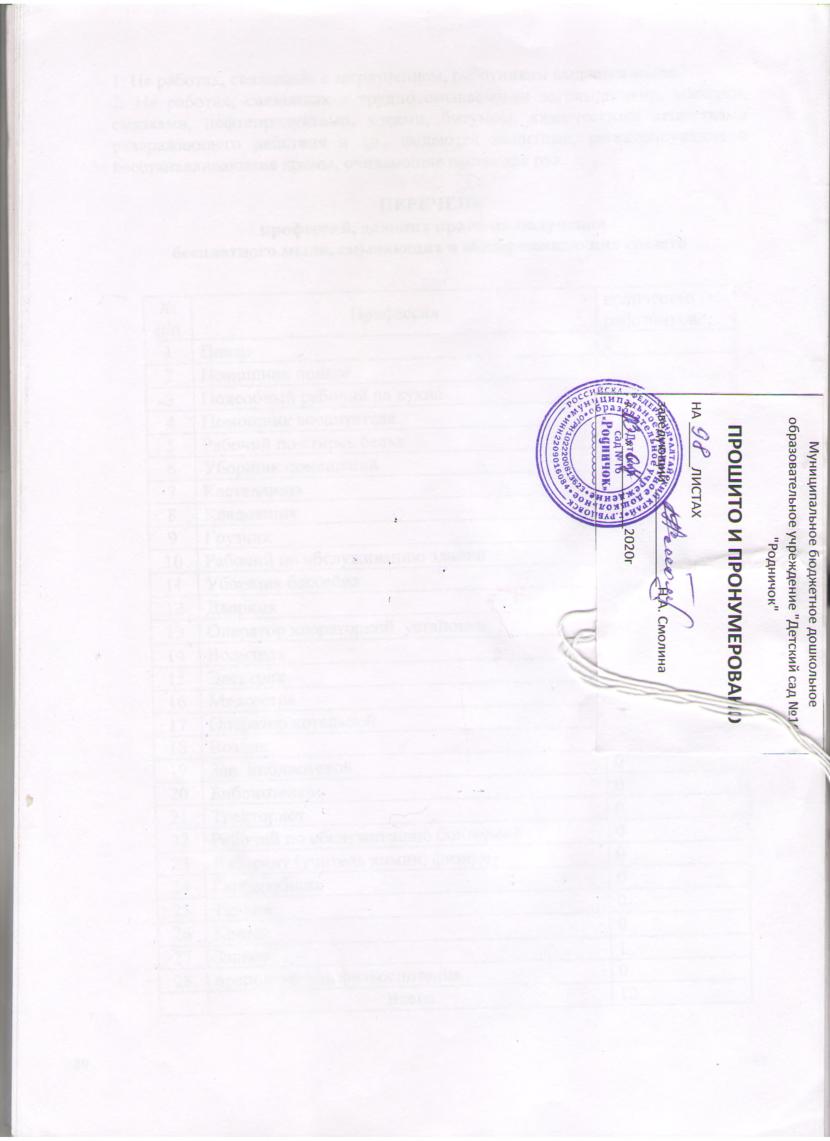 №ппСодержаниемероприятий(работ)Стоимость, в рублях Сроки выполнения работОтветственные за выполнение мероприятияКоличе-створабот-ников, кото-рым улучша-ютсяусловия труда 1.Оформление уголка «Охрана труда»300 р.сентябрь 2020 г.Иванова Е.А.2.Проведение общего технического осмотра здания на соответствие безопасной эксплуатации-раз в кварталкомиссия по ОТ3.Обучение и проверка знаний по охране труда работников ОУ3000рпо отдельному графикуруководитель ОУ4.Разработка и утверждение инструкций, согласование с профкомом в установленном порядке-по мере измененияотв. за охрану труда, руководитель5.Обеспечение журналами инструктажа600р.сентябрь 2020г.руководитель ОУ6.Утверждение списка работников, которым необходим предварительный и периодический медосмотр и санминимум-июнь 2020г.Комиссия по ОТ, руководитель организации27чел.7.Утверждение списка работников, которым необходима компенсация за работу в опасных и вредных условиях труда-руководитель организации, комиссия по ОТ0 чел.8.Утверждение списка работников, которые обеспечиваются СИЗруководитель организации, комиссия по ОТ11 чел.9.Утверждение списка работников, которым положены моющие и обезвреживающие средстваруководитель организации,комиссия по ОТ6 чел.10.Специальная оценка условий труда рабочих мест 19000руководитель организации, аттестационная комиссия.1911.Подготовка к участию в смотре-конкурсе на лучшую организацию работы по охране труда500р.январь-март2021профком1.Монтаж аварийного освещения на путях эвакуации и уличного освещения здания19171июль 2020г.руководитель ОУ2.Замена оконных блоков716300по мере финансированияруководитель ДОУ3.Замена линолеума в кладовой3800июль – август 2020зам по АХЧ4.Косметический ремонт91000июль 2020зам по АХЧ5.Ремонт ограждения5170июль, август 2020зам по АХЧ6.Проведение испытаний устройств заземленияи изоляции проводов электроустановок на соответствие безопасной эксплуатации3400зам по АХЧ1.Медицинский осмотр24300 согласно графикуврач, руководитель организации 27чел.2.Организация курсовой гигиенической подготовки и переподготовки7735согласно графикуруководитель организации 17 чел3.Организация дезинфекции, дезинсекции и дератизации пищеблока…2499,361.Обеспечение работников мылом, смывающими и обезвреживающими средствами в соответствии с установленными нормами1760в соответствии сутвержденным спискомруководитель организации 12чел.2.Обеспечение индивидуальными средствами защиты от поражения электрическим током (диэлектрические перчатки, коврики, инструменты с изолирующими ручками)300рабочий по обслуживанию здания, электрикруководитель организации, зам по АХЧ2чел.3.Обеспечение работников специальной одеждой в соответствии с Типовыми отраслевыми нормами9900в соответствии с утвержденным спискомруководитель организации, зам по АХЧчел.4.Приобретение дезинфицирующих средств7200Из расчета площади ОУЗам по АХЧ1.Разработка и утверждение инструкций о мерах пожарной безопасности300р.сентябрь – октябрь 2020комиссия по ОТ2.Обеспечение учреждения планом-схемой эвакуации людей на случай возникновения пожараавгуст 2020зам по АХЧ3.Организация обучения работающих мерам обеспечения пожарной безопасности, проведение тренировочных мероприятий по эвакуации всего персонала Сентябрь, февралькомиссия по ОТ, руководитель организации4.Обеспечение огнезащитной пропиткой деревянных конструкций780августзам по АХЧ7.Освобождение запасных путей от хранения неисправной мебели, другого хламапостояннозам по АХЧ                ИТОГО:884980,36№
п/пНаименование профессий или должностейНаименование средств индивидуальной защитыНорма выдачи на год(единицы, комплекты)1               2                           341.ДворникКостюм хлопчатобумажный или костюм из смешанных тканейФартук хлопчатобумажный с нагрудникомЖилет сигнальный повышенной видимостиРукавицы комбинированные перчатки с полимерным покрытиемПлащ непромокаемый Зимой дополнительно:Куртка на утепляющей прокладкеВаленки или сапоги кожаные утепленныеГалоши на валенки1116 пар6 пар1 на 3 года1 на 2 года1 пара на 2,5 года1 пара на 2 года   2.Машинист по стирке и ремонту спецодеждыКостюм хлопчатобумажный или костюм из смешанных тканейФартук хлопчатобумажный с нагрудникомСапоги резиновыеПерчатки резиновыеРукавицы резиновые или перчатки с полимерным покрытием121 парадежурные4пары4 пары3. Рабочий по комплексному обслуживанию и ремонту зданий; Костюм брезентовый иликостюм хлопчатобумажный иликостюм из смешанных тканейСапоги резиновыеРукавицы брезентовые илиПерчатки с полимерным покрытиемРеспираторНа наружных работах зимой дополнительно:Куртка на утепляющей прокладкеБрюки на утепляющей прокладкеВаленки или сапоги кожаные утепленные11 пара1 пара4 пары4 парыдо износа1  на 2 года1 на 2 года1 пара на 2,5 года4.Воспитатель, младший воспитатель, помощник воспитателя дошкольных учреждений.Халат хлопчатобумажный15.ПоварКостюм хлопчатобумажныйПередник хлопчатобумажныйКолпак хлопчатобумажный1116.         Кладовщик                    Халат хлопчатобумажный                  Рукавицы комбинированные                  Ботинки кожаные или сапоги кирзовые13пары1 пара№п/пПрофессияНаименование средств индивидуальной защитыНормы выдачина годЦена за единицуруб.Цена набораруб.1.ДворникКостюм хлопчатобумажный или костюм из смешанных тканейФартук хлопчатобумажный с нагрудникомЖилет сигнальный повышенной видимостиРукавицы комбинированные перчатки с полимерным покрытием1111155015015035558902.Машинист по стиркеКостюм хлопчатобумажный или костюм из смешанных тканейФартук хлопчатобумажный с нагрудником115501507003.Рабочий по комплексному обслуживанию и ремонту зданийкостюм хлопчатобумажный иликостюм из смешанных тканей15505504.Воспитатель, младший воспитатель, помощник воспитателя дошкольных учреждений.Халат хлопчатобумажный101000100005.ПоварКостюм хлопчатобумажныйПередник хлопчатобумажный      Колпак хлопчатобумажный2225501502509506.         Кладовщик  Халат хлопчатобумажныйРукавицы комбинированные111000351035                                                                                  всего:                                                                                  всего:                                                                                  всего:                                                                                  всего:                                                                                  всего:14125№ п/пНаименование рабочего местаФ.И.О. работникаНаименование смывающих и (или) обезвреживающих средствНорма выдачи на 1 работника в месяц123451поварФризен Татьяна ЮрьевнаТарасевич Елена Борисовнахоз.мыло12помощник воспитателяРодиченко Лариса БорисовнаБурмистрова Юлия АлександровнаЖабинцева Светлана ВладимировнаКискорова Ольга Николаевнахоз.мыло13кастеляншаКоняева Нина Александровнахоз.мыло14.кладовщикТроценко Татьяна Егоровнахоз.мыло15.рабочий по КОЗОмельянчук Алексей Васильевичхоз.мыло16.дворникПопова Светлана Валерьевнахоз.мыло17.электрикЛихачев хоз.мыло18.завхозГнатышак Ирина Владимировнахоз.мыло1№п/пПрофессияколичество работников1Повар22Помощник повара03Подсобный рабочий на кухне04Помощник воспитателя45Рабочий по стирке белья06Уборщик помещений07Кастелянша18Кладовщик19Грузчик010Рабочий по обслуживанию зданий111Уборщик бассейна012Дворник113Оператор хлораторной  установки014Водитель015Электрик116Медсестра017Оператор котельной018Возчик0019Зав. Библиотекой0020Библиотекарь0021Тракторист0022Рабочий по обслуживанию бойлерной0023Лаборант (учитель химии, физики)0024Гардеробщик0025Техник0026Конюх0027Завхоз1128преподаватель физвоспитания .00Всего1212№п/пПрофессияНаименование средств Нормы выдачина 1-работникаЦена за единицуруб.Цена за год.1повархоз.мыло115,00330,002помощник воспитателяхоз.мыло115,00660.003кастеляншахоз.мыло115,00165,004кладовщикхоз.мыло115,00165,005рабочий по КОЗхоз.мыло115,00165,006дворникхоз.мыло115,00165,007электрикхоз.мыло115,00165,008завхозхоз.мыло115,00165,00                                                                                                       Всего:                                                                                                       Всего:                                                                                                       Всего:                                                                                                       Всего:                                                                                                       Всего:1980№п\пНаименование профессии и должностиПродолжительностьДополнительного отпускаПродолжительностьДополнительного отпускаПродолжительностьсокращенного рабочего дняПродолжительностьсокращенного рабочего дня1Машинист (кочегар) котельной, занятый          обслуживанием перовых и водогрейных котлов, работающих на твёрдом минеральном топливе:а) при загрузке топлива вручнуюб) при механизированной загрузкев) на жидком топливе и газе	126612662 Истопник, занятый на топке печей дровами663Повар, постоянно работающий у плиты	    66    4Работник, постоянно работающий на вычислительных машинах65Уборщик служебных помещений, занятый уборкой наружных (общественных) уборных и санузлов 66 Оператор стиральных машин, занятый стиркой белья;отжимщик белья на центрифугах;6№п/п       Наименование учрежденияЧисленность работников с вредными условиями труда, имеющих право на дополнительный отпускСумма оплаты дополнительных отпусков работникам с вредными условиями труда, руб.МБДОУ "Детский сад №16 "Родничок" 0-                      ИТОГО:                      ИТОГО:00№ п/пПрофессия,должностьВид работ%доплатПунктперечня1Учитель химии          Лаборант кабинета химии                    Работа с использованиемхимических реактивов, а также их хранение   12%  п.1.1612Учитель информатикиРабота за дисплеями ЭВМ                         12%п.1.1643Учитель трудового обучения  Заточка инструмента абразивными кругами сухим способом, работа на деревообрабатывающем станке    п. 1.564Шеф-повар, повар                	        Работа у горячих плит эл\жаровых шкафов и др. аппаратура для жарения и выпечки                  12%   п.1.1525Машинист по стирке спецодежды и белья           Стирка, сушка и глажение    12%п. 1.1516Работа в учреждениях, предназначенных для лечения детей с поражением центральной нервной системы, нарушением опорно-двигательного аппарата, ожоговыми и спинными болезнями12%п.1.887ГрузчикПогрузо-разгрузочные работы, производимые вручную.12%п. 1.1538ПоварРаботы, связанные с разделкой, обрезкой мяса, рыбы, резкой и чисткой лука.12%п. 1.154.9Уборщица служебных помещений         Работа по хлорированию воды, с приготовлением дезинфицирующих растворов и их применение                                     12%п. 1.159.10Обслуживание котельных установок, работающих на угле и мазуте, канализационных колодцев и сетей.12%п.1.16311Обеспечение и проведение занятий закрытых плавательных бассейнах12% п. 1.179.12Работы на высоте 1,5 метра и более относительно поверхности земли (пола).12%п. 1.183.№п/пДолжность (по штатному расписанию)Количество принимаемых в год работниковСтоимость предварительного медосмотра (руб.)Стоимость предварительного медосмотра (руб.)№п/пДолжность (по штатному расписанию)Количество принимаемых в год работниковна 1 работникапо образовательной организации----                  Всего№ п/пПрофессия,должностьВид работ%доплатОснование----№п/п       Наименование учрежденияЧисленность работников с вредными условиями трудаСумма доплат работникам с вредными условиями труда, руб.---                                  ИТОГО:                                  ИТОГО: